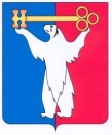 АДМИНИСТРАЦИЯ ГОРОДА НОРИЛЬСКАКРАСНОЯРСКОГО КРАЯПОСТАНОВЛЕНИЕ29.11.2017                                            г. Норильск                                               № 547О внесении изменений в постановление Администрации города Норильска от 31.05.2013 № 238В связи с необходимостью приведения нормативных правовых актов органов местного самоуправления муниципального образования город Норильск в соответствие с Уставом муниципального образования город Норильск, руководствуясь Порядком разработки и утверждения административных регламентов предоставления муниципальных услуг, оказываемых Администрацией города Норильска, утвержденным постановлением Администрации города Норильска от 31.12.2010 № 540,ПОСТАНАВЛЯЮ:1. Внести в постановление Администрации города Норильска от 31.05.2013 № 238 «Об утверждении Административного регламента предоставления муниципальной услуги по предоставлению информации об организации дополнительного образования в муниципальных учреждениях дополнительного образования, подведомственных Управлению по спорту и туризму Администрации города Норильска» (далее – Постановление) следующие изменения:1.1. В наименовании Постановления, пункте 1 Постановления слова «и туризму» исключить.2. Внести в Административный регламент предоставления муниципальной услуги по предоставлению информации об организации дополнительного образования в муниципальных учреждениях дополнительного образования, подведомственных Управлению по спорту и туризму Администрации города Норильска, утвержденный Постановлением (далее – Административный регламент), следующие изменения:2.1. В наименовании Административного регламента, пунктах 1.1, 2.1, 2.2, 2.5 Административного регламента, по тексту приложений № 1, № 2 к Административному регламенту слова «по спорту и туризму» заменить словами «по спорту».2.2. В пункте 1.1 Административного регламента слова «, туризму и молодежной политике» исключить.2.3. Абзац третий пункта 3.2 Административного регламента после слов «главным специалистом отдела учебных заведений» дополнить словами «, в случае его отсутствия по уважительным причинам (временная нетрудоспособность, отпуск, командировка и др.) – ведущим специалистом отдела учебных заведений».2.4. В абзаце четвертом пункта 5.1 Административного регламента слова «Руководитель Администрации» в соответствующих падежах заменить словом «Глава» в соответствующих падежах.3. Опубликовать настоящее постановление в газете «Заполярная правда» и разместить его на официальном сайте муниципального образования город Норильск.4. Настоящее постановление вступает в силу после его официального опубликования в газете «Заполярная правда».И.о. Главы города Норильска		                                                        А.В. Малков